Fill in the blanks created by class 1- Şehit Gurdal Cakir Ilkokulu Bartın/TURKEY     HELLO.!I am Gazelle.I am a vertebrate and mammal.I’ve got big eyes and yellow-brown fur/hair.I’m herbivores.I live in Asia and Africa.I can be from 100 to 130 cm.I can live from 8 to 10 years.I live in the woods.I eat grass and vegetables.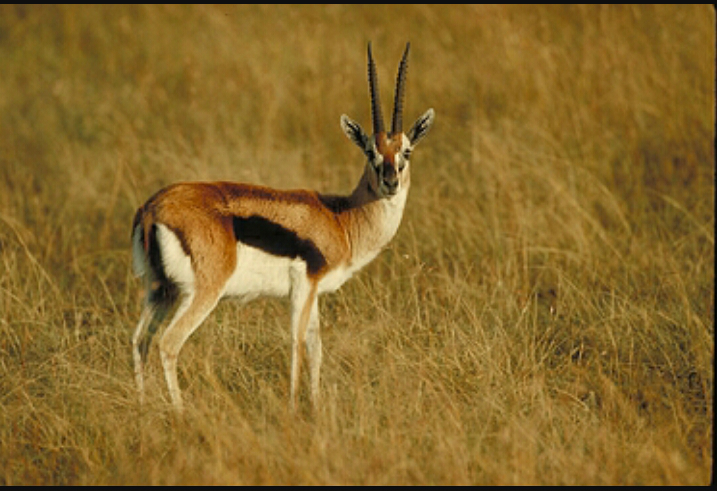 